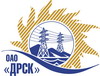 Открытое акционерное общество«Дальневосточная распределительная сетевая  компания»Протокол заседания Закупочной комиссии по вскрытию поступивших на открытый электронный запрос цен конвертовг. БлаговещенскПРЕДМЕТ ЗАКУПКИ:Способ и предмет закупки: Открытый электронный запрос цен «Трансформаторы тока до 10 кВ» для нужд филиала ОАО «ДРСК» «Амурские электрические сети», «Приморские электрические сети».Основание для проведения закупки: ГКПЗ 2014 г. закупка № 1544 раздел 2.2.2.Планируемая стоимость закупки в соответствии с ГКПЗ: 2 588 770,00 руб. без учета НДCУказание о проведении закупки от 05.03.2014 № 46 ПРИСУТСТВОВАЛИ:Три члена постоянно действующей Закупочной комиссии ОАО «ДРСК» 2 уровняВОПРОСЫ ЗАСЕДАНИЯ ЗАКУПОЧНОЙ КОМИССИИ:В адрес Организатора закупки поступило 8 (восемь) заявок, конверты с которыми были размещены в электронном виде на Торговой площадке Системы www.b2b-energo.ru.Вскрытие конвертов было осуществлено в электронном сейфе организатора запроса предложений на Торговой площадке Системы www.b2b-energo.ru автоматически.Дата и время начала процедуры вскрытия конвертов с заявками на участие в закупке: 14:30 (время московское) 21.03.2014 г.Место проведения процедуры вскрытия конвертов с предложениями участников: Торговая площадка Системы www.b2b-energo.ru.В конвертах обнаружены заявки следующих Участников закупки:РЕШИЛИ: Утвердить заседания Закупочной комиссии по вскрытию поступивших на открытый запрос предложений конвертов.Ответственный секретарь Закупочной комиссии 2 уровня ОАО «ДРСК»	О.А. МоторинаТехнический секретарь Закупочной комиссии 2 уровня ОАО «ДРСК»	Т.А. Игнатова№  193/МТПиР-В21.03.2014№Наименование участника и его адресПредмет и общая цена заявки на участие в запросе цен1ООО "Объединенные Энергетические Технологии - Новосибирск" (630102, Новосибирская обл., г. Новосибирск, ул. Восход, д. 14, 1)Предложение: подано 20.03.2014 в 14:00
Цена: 1 689 507,16 руб. (цена без НДС)2ЗАО "ГК "Электрощит"-ТМ Самара" (Россия, 443048, Самара, п. Красная Глинка, корпус заводоуправления ОАО "Электрощит")Предложение: подано 20.03.2014 в 13:56
Цена: 1 698 044,93 руб. (цена без НДС)3ЗАО "ОЭнТ" (410033 г. Саратов, ул. Гвардейская, д.2а)Предложение: подано 20.03.2014 в 12:21
Цена: 1 781 542,37 руб. (цена без НДС)4ЗАО фирма "ТЭТ" (105037, г. Москва, Восточный округ, Восточное Измайлово, городок имени Баумана, д.1, стр.1Б, офис 31)Предложение: подано 20.03.2014 в 09:42
Цена: 2 225 711,00 руб. (цена без НДС)5ОАО "СЗТТ" (620043, г.Екатеринбург, ул. Черкасская 25)Предложение: подано 20.03.2014 в 07:26
Цена: 2 321 605,00 руб. (цена без НДС)6ЗАО "Энергия-Сервис" (Россия, 195197, г. Санкт - Петербург, Кондратьевский пр., д.15 лит.А)Предложение: подано 20.03.2014 в 09:59
Цена: 2 510 000,00 руб. (цена без НДС)7ЗАО "Группа "СВЭЛ" (620010, Свердловская область, г. Екатеринбург, ул. Черняховского, 61)Предложение:  подано 20.03.2014 в 08:18
Цена: 2 568 855,94 руб. (цена без НДС)8ЗАО "ДЭТК" (Россия, г.Хабаровск, ул.Ангарская, 7, оф. 29)Предложение: подано 20.03.2014 в 08:51
Цена: 2 763 616,00 руб. (цена без НДС)